О внесении изменений в постановление администрации муниципального образования Соль-Илецкий городской округ от 28.11.2019 № 2464-п «Об утверждении муниципальной программы «Гармонизация межэтнических и межконфессиональных отношений на территории муниципального образования Соль-Илецкий городской округ Оренбургской области»В соответствии со статьей 179 Бюджетного Кодекса Российской Федерации, Федеральным законом от 06.10.2003 № 131-ФЗ «Об общих принципах организации местного самоуправления в Российской Федерации», Уставом муниципального образования Соль-Илецкий городской округ, постановлением администрации муниципального образования Соль-Илецкий городской округ от 26.01.2016 № 56-п «Об утверждении порядка разработки, реализации и оценки эффективности муниципальных программ муниципального образования Соль-Илецкий городской округ», в целях реализации государственной национальной политики, постановлением администрации муниципального образования Соль-Илецкий городской округ от 16.09.2019 № 1922-п «Об утверждении перечня муниципальных программ муниципального образования Соль-Илецкий городской округ» постановляю:1. Внести в постановление администрации муниципального образования Соль-Илецкий городской округ от 28.11.2019 № 2464-п «Об утверждении муниципальной программы «Гармонизация межэтнических и межконфессиональных отношений на территории муниципального образования Соль-Илецкий городской округ Оренбургской области», следующие изменения:1.1. Приложение к постановлению администрации муниципального образования Соль-Илецкий городской округ от 28.11.2019 № 2464-п «Об утверждении муниципальной программы «Гармонизация межэтнических и межконфессиональных отношений на территории муниципального образования Соль-Илецкий городской округ Оренбургской области», изложить в новой редакции согласно приложению к настоящему постановлению.1.1. Пункт 3 постановления изложить в новой редакции: «3. Контроль за исполнением настоящего постановления возложить на исполняющего обязанности заместителя главы администрации городского округа – руководителя аппарата  А.Е. Романова.».2. Контроль за исполнением настоящего постановления возложить на исполняющего обязанности заместителя главы администрации городского округа – руководителя аппарата  А.Е. Романова.3. Постановление вступает в силу после его официального опубликования. Глава муниципального образования Соль-Илецкий городской округ                                                    В.И. ДубровинРазослано: в прокуратуру Соль-Илецкого района, организационный отдел, юридический отдел, управление образования, отдел культуры, управление по организации работы с территориальными отделами. Приложениек постановлению администрациимуниципального образованияСоль-Илецкий городской округОренбургской областиот 29.03.2022 № 574-пМуниципальная программа«Гармонизация межэтнических и межконфессиональных отношенийна территории муниципального образования Соль-Илецкий городской округ Оренбургской области»Паспортмуниципальной программы «Гармонизация межэтнических и межконфессиональных отношений на территориимуниципального образования Соль-Илецкий городской округОренбургской области»I. Общая характеристикаРост этнического самосознания, характерный для современного мира - естественное явление и, как показывает мировая практика, несмотря на развивающиеся процессы глобализации, этнический и религиозный факторы приобретают все большую значимость.Мировой опыт свидетельствует о том, что эффективной стратегией регулирования общественных отношений в государствах и регионах с полиэтничным составом населения является интеграция и этнокультурное взаимодействие. Выработка норм толерантного поведения и навыков цивилизованного межкультурного взаимодействия является непременным условием конструктивного взаимодействия социальных и этнических групп, имеющих различные ценностные, религиозные, политические ориентиры и культурные отличия.В современном мире национальные культуры плодотворно взаимодействуют. Человек постоянно контактирует с представителями других национальностей, культур, конфессий, социальных слоев, поэтому важно научить его уважать культурные ценности как своего народа, так и представителей других культур, религий, научить находить общие точки соприкосновения и взаимопонимания. Несоблюдение этих принципов общения, неприятие языка, традиций, обычаев, обрядов, являющихся привычной нормой существования для других людей, может привести к возникновению на национальной почве различного рода конфликтов, в том числе межкультурных и межнациональных. В крайних формах своего проявления эти явления находят выражение в экстремизме и терроризме, которые, в свою очередь, усиливают деструктивные процессы в обществе и ведут к его разобщению, нагнетанию социальной напряженности, препятствуют развитию демократических институтов.Последние десятилетия именно сфера межэтнических и конфессиональных отношений актуализируется и становится одним из основных дестабилизирующих факторов. Внимание к этой сфере социальных отношений со стороны органов местного самоуправления Соль-Илецкого городского округа Оренбургской области, институтов гражданского общества, общественности не должно ослабевать. Непрерывное совершенствование системы обеспечения конституционных гарантий на свободное национально-культурное развитие народов Российской Федерации может противостоять основным вызовам современности: этническому сепаратизму, религиозному экстремизму и международному терроризму.Задача совершенствования сферы регулирования этнических и конфессиональных отношений особенно актуальна для многонациональных и поликонфессиональных регионов, одними из которых являются Оренбургская область и в частности Соль-Илецкий городской округ. Здесь исторически произошло пересечение славянских, тюркских и финно-угорских культур, имеющих глубокие корни, богатых своими историческими традициями и самобытностью. Соль-Илецкий городской округ –  многонациональный. По данным Всероссийской переписи населения 2010 года здесь проживают представители 60 национальностей (из них 20 – малочисленные с населением 1-3 человека). Самыми многочисленными являются представители таких национальностей как: русские –56,39 %, казахи – 25,94 %, татары –9,1 %, украинцы – 3,28 %, немцы – 1,33 % остальные национальности менее 1 %.Национальное разнообразие объясняется и приграничным положением территории. Через Соль-Илецкий городской округ активно проходят миграционные потоки. Это существенно влияет на демографическую и этнополитическую ситуацию. За счет миграционного прироста увеличилась численность населения национальностей, проживающих в республиках Средней Азии: корейцев (с 22 до 123 человек, или в 5,6 раза), киргизов (с 6 человек до18 человек, или в 3,0 раза), узбеков (с 132 человек до 150 человек, или на 13,6%).На территории Соль-Илецкого городского округа официально представлены 2 конфессии: христианство (православие и католицизм) и ислам.Вопросы сохранения и развития этнокультурного наследия, создания условий для реализации прав граждан на сохранение этнокультурной самобытности, пользования родным языком, формирования установок толерантного сознания и поведения, веротерпимости и миролюбия, профилактики различных видов экстремизма и противодействия им имеют особую актуальность. Стратегия реализации региональной модели государственной национальной политики заключается в удовлетворении этнокультурных потребностей жителей, содействии деятельности национально-культурных общественных объединений, направленной на сохранение этнокультурного наследия, содействии процессам формирования региональной и общероссийской идентичности на основе органичного сочетания этнического и гражданского самосознания.События последних лет показывают важность работы по  гармонизации межэтнических и межконфессиональных отношений, укреплению национальной политики. В течение нескольких последних лет в г. Соль-Илецк действовала ячейка международного религиозного объединения «Таблигиджамаат», признанного решением Верховного Суда РФ от 07.05.2009г.-экстремистским. Правоохранительными органами проведен большой объем мероприятий по документированию противоправной деятельности ячейки, были изъяты тиражи запрещенных печатных изданий и рукописных записей, в которых отражалась вся проводимая работа по вовлечению новых адептов. В апреле 2012 г. в ходе совместной реализации оперативных материалов возбуждено уголовное дело в отношении организатора Оренбургской ячейки «Таблигиджамаат».Пресечена и деятельность религиозной организации «АтаЖолы». Угроза этого религиозного движения состоит в том, что оно призывает к отказу от традиционной медицины, использует опасные техники управления сознанием, галлюциногенные вещества.Активность экстремистских группировок на территории соседней Актюбинской области Республики Казахстан также вызывает беспокойство у жителей Соль-Илецкого городского округа.Распространение негативных этноконтактных установок в социуме вызывает определенную тревогу. Ощущается присутствие в массовом сознании негативных стереотипов восприятия религиозного фактора на общественную жизнь. Особую тревогу вызывает развитие негативных этноконтактных установок в молодежной среде.Тревожный уровень межнациональной напряженности и сложная этноконтактная ситуация требуют применения различных управленческих стратегий. Особую актуальность приобретают адекватная решению насущных задач расстановка приоритетов и совершенствование механизмов деятельности, нацеленная на поддержание социальной стабильности, в том числе формирование оптимальной информационной среды, способствующей преодолению негативных установок в сфере этноконфессионального и межэтнического взаимодействия.Постоянное внимание к проблемам межэтнических и межконфессиональных отношений является залогом бесконфликтного развития общества, а удовлетворение национально-культурных запросов населения способствует снижению уровня ксенофобии, преодолению экстремистских тенденций и позволяет сохранить этнополитическую стабильность.Только при условии сохранения межнационального мира, взаимодействии органов местного самоуправления и институтов гражданского общества, направленных на сохранение и развитие этнокультурного наследия народов, проживающих на территории Соль-Илецкого городского округа, возможно создание благоприятных условий для поэтапной консолидации российской нации.Настоящая Программа является инструментом реализации основных направлений региональной национальной политики. Гармонизация национальных и межнациональных отношений невозможна без четко определенной политики взаимодействия в области этноконфессиональных отношений. Этот принцип нашел свое отражение в разделах данной Программы, которая учитывает как позитивный опыт регулирования межнациональных отношений, так и этнокультурный потенциал, а также специфичность этнокультурных проблем.Реализация Программы позволит сохранить стабильность в сфере этноконфессиональных отношений, будет способствовать развитию принципов толерантности у населения Соль-Илецкого городского округа Оренбургской области, а также позволит сохранить и развивать систему конституционных гарантий, направленных на обеспечение прав и свобод граждан в сфере межнациональных отношений. Комплекс мероприятий, заложенных в Программе, направлен на осуществление мониторинга, прогнозирования и предупреждения конфликтов на национальной и религиозной почве, предполагающий снижение уровня конфликтности в межнациональных и этноконфессиональных отношениях. Достижение основной цели и задач, заложенных в настоящей Программе, позволит сформировать условия для социализации этнокультурных обществ, их интеграции в структуру гражданского общества, снизить протестные настроения в национальной и религиозной среде, предотвратить этнический и религиозный изоляционизм и экстремизм.II. Приоритеты муниципальной политикив сфере реализации муниципальной ПрограммыРазработка настоящей Программы вызвана необходимостью выработки системного, комплексного подхода к реализации государственной национальной политики и модели региональной национальной политики, направленной на сохранение стабильности в сфере межнациональных и этноконфессиональных отношений.Программа призвана стать составной частью национальной политики в соответствии со «Стратегией государственной национальной политики Российской Федерации на период до 2025 года», утвержденной Указом Президента Российской Федерации от 19.12.2012 № 1666, и «Стратегией государственной национальной политики в Оренбургской области на период до 2025 года», утвержденной постановлением Правительства Оренбургской области от 20.05.2015 № 379-п и иными федеральными нормативными правовыми актами и нормативными правовыми актами Оренбургской области.Настоящая Программа разработана в целях обеспечения интересов государства, общества, человека и гражданина, укрепления государственного единства и целостности Российской Федерации, сохранения этнокультурной самобытности ее народов, сочетания общегосударственных интересов и интересов народов России, обеспечения конституционных прав и свобод граждан, проживающих на территории Соль-Илецкого городского округа.Программа носит социальный характер, результаты ее реализации позволят создать условия, способствующие устойчивому социально-экономическому развитию Соль-Илецкого городского округа.III. Перечень показателей (индикаторов муниципальной программы)Основной целью Программы является:создание условий для реализации государственной национальной политики на территории муниципального образования Соль-Илецкий городской округ Оренбургской области.Достижение цели обеспечивается решением следующих задач: содействие укреплению гражданского единства и гармонизации межнациональных отношений;сохранение и развитие этнокультурного многообразия народов России, проживающих на территории муниципального образования Соль-Илецкий городской округ Оренбургской области.Результаты работы по реализации Программы будут оцениваться по следующим целевым показателям (индикаторам):- доля граждан, положительно оценивающих состояние межнациональных отношений в общем количестве;- уровень толерантного отношения к представителям другой национальности;- численность участников мероприятий, направленных на этнокультурное развитие народов России, проживающих на территории муниципального образования Соль-Илецкий городской округ Оренбургской области, и поддержку языкового многообразия.В соответствии с закрепленными на федеральном и региональном уровнях индикаторами возникает необходимость ежегодного проведения этнологического мониторинга.Сведения о целевых показателях (индикаторах) Программы с указанием значений, сроков их достижения представлены в приложении № 1 к настоящей Программе.IV. Перечень основных мероприятий программыОтветственным исполнителем мероприятий программы является организационный отдел администрации Соль-Илецкого городского округа. Исполнителями мероприятий являются Управление образования администрации Соль-Илецкого городского округа и Отдел культуры администрации Соль-Илецкого городского округа.Перечень мероприятий Программы с указанием сроков их реализации и ожидаемых результатов приведен в приложении № 2 к настоящей Программе.V. Ресурсное обеспечение ПрограммыРесурсное обеспечение реализации Программы за счет средств бюджета муниципального образования Соль-Илецкий городской округ представлено в приложении № 3 к настоящей Программе.VI. План реализации муниципальной программыПлан реализации муниципальной программы на 2022 год представлен в приложении № 4 к настоящей Программе.Приложение № 1к муниципальной программе«Гармонизация межэтнических имежконфессиональных отношенийна территории муниципального образованияСоль-Илецкий городской округОренбургской области»Сведенияо целевых показателях (индикаторах) Программы и их значенияхПриложение № 2к муниципальной программе«Гармонизация межэтнических и межконфессиональных отношенийна территории муниципального образованияСоль-Илецкий городской округОренбургской области»Перечень основных мероприятий муниципальной программыПриложение № 3к муниципальной программе«Гармонизация межэтнических и межконфессиональных отношенийна территории муниципального образованияСоль-Илецкий городской округОренбургской области»Ресурсное обеспечениеРеализации мероприятий муниципальной программы«Гармонизация межэтнических и межконфессиональных отношенийна территории муниципального образования Соль-Илецкий городской округ Оренбургской области»Приложение № 4к муниципальной программе«Гармонизация межэтнических и межконфессиональных отношенийна территории муниципального образованияСоль-Илецкий городской округОренбургской области»Планреализации муниципальной программына 2022 год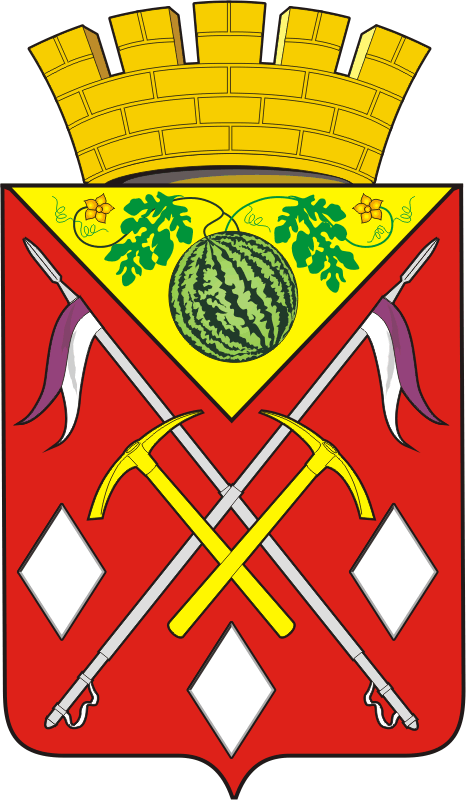 АДМИНИСТРАЦИЯМУНИЦИПАЛЬНОГО ОБРАЗОВАНИЯСОЛЬ-ИЛЕЦКИЙ ГОРОДСКОЙ ОКРУГОРЕНБУРГСКОЙ ОБЛАСТИПОСТАНОВЛЕНИЕ29.03.2022 № 574-пОтветственныйисполнитель ПрограммыОрганизационный отдел администрации муниципального образования Соль-Илецкий городской округ Оренбургской областиСоисполнители ПрограммыотсутствуютУчастники Программыадминистрация муниципального образования Соль-Илецкий городской округ Оренбургской областиПриоритетные проекты (программы), региональные проекты, реализуемые в рамках Программыотсутствуют Цель Программысоздание условий для реализации государственной национальной политики на территории муниципального образования Соль-Илецкий городской округ Оренбургской областиЗадачи Программысодействие укреплению гражданского единства и гармонизация межнациональных отношений;сохранение и развитие этнокультурного многообразия народов России, проживающих на территории муниципального образования Соль-Илецкий городской округ Оренбургской областиПоказатели(индикаторы) Программычисленность участников мероприятий, направленных на этнокультурное развитие народов России, проживающих на территории муниципального образования Соль-Илецкий городской округ Оренбургской области, и поддержку языкового многообразия;доля граждан, положительно оценивающих состояние межнациональных отношений, в общем количестве граждан, проживающих на территории муниципального образования Соль-Илецкий городской округ Оренбургской области;уровень толерантного отношения к представителям другой национальности; количество мероприятий на подведомственных территориях территориальных отделов муниципального образования Соль-Илецкий городской округ содействующее сохранению единства и гармонизации межнациональных отношений.Срок и этапы реализации Программы2020-2025 годыОбъемы бюджетныхассигнований ПрограммыОбщий объём финансирование программы:145 тыс. рублей за счет средств бюджета городского округа: 2020 год – 25 тыс. рублей;2021 год –25 тыс. рублей;2022 год – 25 тыс. рублей;2023 год – 0 тыс. рублей;2024 год – 0тыс. рублей;2025 год – 70 тыс. рублей.Ожидаемые результатыреализации Программыповышение доли граждан, положительно оценивающих состояние межнациональных отношений, участвующих в мероприятиях  направленных на этнокультурное развитие народов России, проживающих на территории муниципального образования Соль-Илецкий городской округ Оренбургской области;повышение уровня толерантного отношения к представителям другой национальности;увеличение численности участников мероприятий, направленных на этнокультурное развитие народов России, проживающих на территории муниципального образования Соль-Илецкий городской округ Оренбургской области, и поддержку языкового многообразия;поддержка духовно-просветительской деятельности некоммерческих организаций№ п/пНаименование целевого показателя (индикатора) ПрограммыХарактеристика показателя (индикатора)*)Единица измеренияЗначения показателейЗначения показателейЗначения показателейЗначения показателейЗначения показателейЗначения показателейЗначения показателейЗначения показателей№ п/пНаименование целевого показателя (индикатора) ПрограммыХарактеристика показателя (индикатора)*)Единица измеренияотчетный 2019 год2020 год2021 год2022 год2023 год2023 год2024 год2025 год123456789910111.доля граждан, положительно оценивающих состояние межнациональных отношений, участвующих в мероприятиях  направленных на этнокультурное развитие народов России, проживающих на территории муниципального образования Соль-Илецкий городской округ Оренбургской областиМБ%30304145454562702.уровень толерантного отношения к представителям другой национальностиМБ%30304145454562703.численность участников мероприятий, направленных на этнокультурное развитие народов России, проживающих на территории муниципального образования Соль-Илецкий городской округ Оренбургской области, и поддержку языкового многообразияМБЧел.100010001500150015001500200020004.Количество материалов, размещенных в средствах массовой информации мероприятий в области межнациональных и межконфессиональных отношенийМБКол.111110025.Количество изготовленных  баннеров, плакатов, буклетов, памяток для организации и проведения традиционных народных праздников, массовых мероприятий и культурных акцийМБШт.322330036.Количество некоммерческих организаций получившие поддержки национально-культурным общественным объединениям в проведении этнокультурных и организационных мероприятийМБКол. Орг.00000002№п/пНомер и наименование ведомственной целевой программы, основного мероприятияОтветственный исполнительСрокСрокОжидаемый конечный результат (краткое описание)Последствия не реализации ведомственной целевой программы, основного мероприятияСвязь с показателями (индикаторами) муниципальной программы (подпрограммы)№п/пНомер и наименование ведомственной целевой программы, основного мероприятияОтветственный исполнительначала реализацииокончания реализацииОжидаемый конечный результат (краткое описание)Последствия не реализации ведомственной целевой программы, основного мероприятияСвязь с показателями (индикаторами) муниципальной программы (подпрограммы)Основное мероприятие 1: Мероприятия, направленные на укрепление гражданского единства и гармонизацию межнациональных отношенийОсновное мероприятие 1: Мероприятия, направленные на укрепление гражданского единства и гармонизацию межнациональных отношенийОсновное мероприятие 1: Мероприятия, направленные на укрепление гражданского единства и гармонизацию межнациональных отношенийОсновное мероприятие 1: Мероприятия, направленные на укрепление гражданского единства и гармонизацию межнациональных отношенийОсновное мероприятие 1: Мероприятия, направленные на укрепление гражданского единства и гармонизацию межнациональных отношенийОсновное мероприятие 1: Мероприятия, направленные на укрепление гражданского единства и гармонизацию межнациональных отношенийОсновное мероприятие 1: Мероприятия, направленные на укрепление гражданского единства и гармонизацию межнациональных отношенийОсновное мероприятие 1: Мероприятия, направленные на укрепление гражданского единства и гармонизацию межнациональных отношений1.1Организация и проведение мониторинга межнациональных и межконфессиональных процессов на территории Соль-Илецкого городского округаОрганизационный отдел администрации Соль-Илецкого городского округа4 квартал 2020 года (периодичность – 1 раз в год)4 квартал 2025 годаповышение доли граждан, положительно оценивающих состояние межнациональных отношений, в общем количестве граждан, проживающих на территории муниципального образования Соль-Илецкий городской округ Оренбургской областинеисполнение Указа Президента Российской Федерации от 19.12.2012 года № 1666 «О Стратегии государственной национальной политики Российской Федерации на период до 2025 года», Постановления Правительства Оренбургской области от 20.05.2015 г. № 379-п «О стратегии государственной национальной политики в Оренбургской области на период до 2025 года»;снижение эффективности реализации государственной национальной политикидоля граждан, положительно оценивающих состояние межнациональных отношений, в общем количестве граждан, проживающих на территории муниципального образования Соль-Илецкий городской округ Оренбургской области1.2Организация заседаний общественно-политического совета при главе муниципального образования Соль-Илецкий городской округОрганизационный отдел администрации Соль-Илецкого городского округа1 квартал 2020 года (ежеквартально)4 квартал 2025 годаповышение доли граждан, положительно оценивающих состояние межнациональных отношений, в общем количестве граждан, проживающих на территории муниципального образования Соль-Илецкий городской округ Оренбургской областинеисполнение Указа Президента Российской Федерации от 19.12.2012 года № 1666 «О Стратегии государственной национальной политики Российской Федерации на период до 2025 года», Постановления Правительства Оренбургской области от 20.05.2015 г. № 379-п «О стратегии государственной национальной политики в Оренбургской области на период до 2025 года»;снижение эффективности реализации государственной национальной политикидоля граждан, положительно оценивающих состояние межнациональных отношений, в общем количестве граждан, проживающих на территории муниципального образования Соль-Илецкий городской округ Оренбургской области1.3Проведение совещаний, семинаров, круглых столов по вопросам предупреждения межнациональных конфликтовОрганизационный отдел администрации Соль-Илецкого городского округа2 квартал 2020 год (не менее 1 раза в год)4 квартал 2025 годаповышение доли граждан, положительно оценивающих состояние межнациональных отношений, в общем количестве граждан, проживающих на территории муниципального образования Соль-Илецкий городской округ Оренбургской областинеисполнение Указа Президента Российской Федерации от 19.12.2012 года № 1666 «О Стратегии государственной национальной политики Российской Федерации на период до 2025 года», Постановления Правительства Оренбургской области от 20.05.2015 г. № 379-п «О стратегии государственной национальной политики в Оренбургской области на период до 2025 года»;снижение эффективности реализации государственной национальной политикидоля граждан, положительно оценивающих состояние межнациональных отношений, в общем количестве граждан, проживающих на территории муниципального образования Соль-Илецкий городской округ Оренбургской области1.4Освещение в средствах массовой информации мероприятий в области межнациональных и межконфессиональных отношений Организационный отдел администрации Соль-Илецкого городского округа1 квартал 2020 года (постоянно)4 квартал 2025 годаповышение доли граждан, положительно оценивающих состояние межнациональных отношений, в общем количестве граждан, проживающих на территории муниципального образования Соль-Илецкий городской округ Оренбургской области;повышение уровня толерантного отношения к представителям другой национальностинеисполнение Указа Президента Российской Федерации от 19.12.2012 года № 1666 «О Стратегии государственной национальной политики Российской Федерации на период до 2025 года», Постановления Правительства Оренбургской области от 20.05.2015 г. № 379-п «О стратегии государственной национальной политики в Оренбургской области на период до 2025 года»;снижение эффективности реализации государственной национальной политикидоля граждан, положительно оценивающих состояние межнациональных отношений, в общем количестве граждан, проживающих на территории муниципального образования Соль-Илецкий городской округ Оренбургской области1.5.Организация и проведение мероприятий приуроченных ко дню образования сельских населенных пунктов, направленных на единство и гармонизацию межнациональных отношенийуправление по организации работы с территориальными отделами администрации Соль-Илецкого городского округа1 квартал 2020года4 квартал 2025 года повышение уровня толерантного отношения к представителям другой национальности;увеличение численности участников мероприятий, направленных на этнокультурное развитие народов России, проживающих на территории муниципального образования Соль-Илецкий городской округ Оренбургской области, и поддержку языкового многообразиянеисполнение Указа Президента Российской Федерации от 19.12.2012 года № 1666 «О Стратегии государственной национальной политики Российской Федерации на период до 2025 года», Постановления Правительства Оренбургской области от 20.05.2015 г. № 379-п «О стратегии государственной национальной политики в Оренбургской области на период до 2025 года»;снижение эффективности реализации государственной национальной политикиувеличение количества мероприятий на подведомственных территориях территориальных отделов муниципального образования Соль-Илецкий городской округ содействующее сохранению единства и гармонизации межнациональных отношенийОсновное мероприятие 2: Содействие этнокультурному многообразию народов России, проживающих на территории муниципального образования Соль-Илецкий городской округ Оренбургской областиОсновное мероприятие 2: Содействие этнокультурному многообразию народов России, проживающих на территории муниципального образования Соль-Илецкий городской округ Оренбургской областиОсновное мероприятие 2: Содействие этнокультурному многообразию народов России, проживающих на территории муниципального образования Соль-Илецкий городской округ Оренбургской областиОсновное мероприятие 2: Содействие этнокультурному многообразию народов России, проживающих на территории муниципального образования Соль-Илецкий городской округ Оренбургской областиОсновное мероприятие 2: Содействие этнокультурному многообразию народов России, проживающих на территории муниципального образования Соль-Илецкий городской округ Оренбургской областиОсновное мероприятие 2: Содействие этнокультурному многообразию народов России, проживающих на территории муниципального образования Соль-Илецкий городской округ Оренбургской областиОсновное мероприятие 2: Содействие этнокультурному многообразию народов России, проживающих на территории муниципального образования Соль-Илецкий городской округ Оренбургской областиОсновное мероприятие 2: Содействие этнокультурному многообразию народов России, проживающих на территории муниципального образования Соль-Илецкий городской округ Оренбургской области2.1Организация и проведение традиционных народных праздников, массовых мероприятий и культурных акций Отдел культуры и Организационный отдел администрации Соль-Илецкого городского округа1 квартал 2020 год 4 квартал 2025 годаповышение уровня толерантного отношения к представителям другой национальности;увеличение численности участников мероприятий, направленных на этнокультурное развитие народов России, проживающих на территории муниципального образования Соль-Илецкий городской округ Оренбургской области, и поддержку языкового многообразиянеисполнение Указа Президента Российской Федерации от 19.12.2012 года № 1666 «О Стратегии государственной национальной политики Российской Федерации на период до 2025 года», Постановления Правительства Оренбургской области от 20.05.2015 г. № 379-п «О стратегии государственной национальной политики в Оренбургской области на период до 2025 года»;снижение эффективности реализации государственной национальной политики; возникновение межэтнических и конфессиональных конфликтовуровень толерантного отношения к представителям другой национальности; численность участников мероприятий, направленных на этнокультурное развитие народов России, проживающих на территории муниципального образования Соль-Илецкий городской округ Оренбургской области, и поддержку языкового многообразия2.2Организация и проведение торжественных мероприятий, приуроченных к памятным датам в истории народов РоссииОтдел культуры администрации Соль-Илецкого городского округаноябрь 2020 годаноябрь 2025 годаповышение уровня толерантного отношения к представителям другой национальности;увеличение численности участников мероприятий, направленных на этнокультурное развитие народов России, проживающих на территории муниципального образования Соль-Илецкий городской округ Оренбургской области, и поддержку языкового многообразиянеисполнение Указа Президента Российской Федерации от 19.12.2012 года № 1666 «О Стратегии государственной национальной политики Российской Федерации на период до 2025 года», Постановления Правительства Оренбургской области от 20.05.2015 г. № 379-п «О стратегии государственной национальной политики в Оренбургской области на период до 2025 года»;снижение эффективности реализации государственной национальной политикиуровень толерантного отношения к представителям другой национальности; численность участников мероприятий, направленных на этнокультурное развитие народов России, проживающих на территории муниципального образования Соль-Илецкий городской округ Оренбургской области, и поддержку языкового многообразия2.3Оказание поддержки национально-культурным общественным объединениям в проведении этнокультурных и организационных мероприятийОрганизационный отдел администрации Соль-Илецкого городского округа1 квартал 2020 года (постоянно)4 квартал 2025 годаповышение уровня толерантного отношения к представителям другой национальности;увеличение численности участников мероприятий, направленных на этнокультурное развитие народов России, проживающих на территории муниципального образования Соль-Илецкий городской округ Оренбургской области, и поддержку языкового многообразия;поддержка духовно-просветительской деятельности некоммерческих организацийнеисполнение Указа Президента Российской Федерации от 19.12.2012 года № 1666 «О Стратегии государственной национальной политики Российской Федерации на период до 2025 года», Постановления Правительства Оренбургской области от 20.05.2015 г. № 379-п «О стратегии государственной национальной политики в Оренбургской области на период до 2025 года»;снижение эффективности реализации государственной национальной политики; возникновение межэтнических и конфессиональных конфликтовуровень толерантного отношения к представителям другой национальности; численность участников мероприятий, направленных на этнокультурное развитие народов России, проживающих на территории муниципального образования Соль-Илецкий городской округ Оренбургской области, и поддержку языкового многообразия2.4.Реализация образовательных и воспитательных мероприятий, направленных на распространение знаний о народах РоссииУправление образования и отдел культуры администрации Соль-Илецкого городского округа1 квартал 2020 года (постоянно)4 квартал 2025 годаповышение уровня толерантного отношения к представителям другой национальностинеисполнение Указа Президента Российской Федерации от 19.12.2012 года № 1666 «О Стратегии государственной национальной политики Российской Федерации на период до 2025 года», Постановления Правительства Оренбургской области от 20.05.2015 г. № 379-п «О стратегии государственной национальной политики в Оренбургской области на период до 2025 года»;снижение эффективности реализации государственной национальной политикиуровень толерантного отношения к представителям другой национальности№СтатусНаименование муниципальной программы, подпрограммы, ведомственной целевой программы, основного мероприятия, мероприятияГлавный распорядитель бюджетных средств Источники финансированияКод бюджетной классификацииКод бюджетной классификацииОбъёмы финансирования (тыс. руб., в ценах соответствующих годов)Объёмы финансирования (тыс. руб., в ценах соответствующих годов)Объёмы финансирования (тыс. руб., в ценах соответствующих годов)Объёмы финансирования (тыс. руб., в ценах соответствующих годов)Объёмы финансирования (тыс. руб., в ценах соответствующих годов)Объёмы финансирования (тыс. руб., в ценах соответствующих годов)Объёмы финансирования (тыс. руб., в ценах соответствующих годов)№СтатусНаименование муниципальной программы, подпрограммы, ведомственной целевой программы, основного мероприятия, мероприятияГлавный распорядитель бюджетных средств Источники финансированияГРБСЦСРВсего за 2020-2025гг.В том числе по годам:В том числе по годам:В том числе по годам:В том числе по годам:В том числе по годам:В том числе по годам:№СтатусНаименование муниципальной программы, подпрограммы, ведомственной целевой программы, основного мероприятия, мероприятияГлавный распорядитель бюджетных средств Источники финансирования2020202120222023202420251234567891011121. Муниципальная программа«Гармонизация межэтнических и межконфессиональных отношений на территории муниципального образования Соль-Илецкий городской округ Оренбургской области»Администрация Соль-Илецкого городского округаВсего,в том числе:700260000000014525252500701. Муниципальная программа«Гармонизация межэтнических и межконфессиональных отношений на территории муниципального образования Соль-Илецкий городской округ Оренбургской области»Администрация Соль-Илецкого городского округафедеральный бюджет00000001. Муниципальная программа«Гармонизация межэтнических и межконфессиональных отношений на территории муниципального образования Соль-Илецкий городской округ Оренбургской области»Администрация Соль-Илецкого городского округаобластной бюджет00000001. Муниципальная программа«Гармонизация межэтнических и межконфессиональных отношений на территории муниципального образования Соль-Илецкий городской округ Оренбургской области»Администрация Соль-Илецкого городского округабюджет городского округа700260000000014525252500702. Основное мероприятие 1.Мероприятия, направленные на укрепление гражданского единства и гармонизацию межнациональных отношенийАдминистрация Соль-Илецкого городского округаВсего,в том числе:70026002000005515101000202. Основное мероприятие 1.Мероприятия, направленные на укрепление гражданского единства и гармонизацию межнациональных отношенийАдминистрация Соль-Илецкого городского округафедеральный бюджет00000002. Основное мероприятие 1.Мероприятия, направленные на укрепление гражданского единства и гармонизацию межнациональных отношенийАдминистрация Соль-Илецкого городского округаобластной бюджет00000002. Основное мероприятие 1.Мероприятия, направленные на укрепление гражданского единства и гармонизацию межнациональных отношенийАдминистрация Соль-Илецкого городского округабюджет городского округа70026002000005515101000203. Мероприятие 1.1Организация и проведение мониторинга межнациональных и межконфессиональных процессов на территории Соль-Илецкого городского округаАдминистрация Соль-Илецкого городского округаВсего,в том числе:00000003. Мероприятие 1.1Организация и проведение мониторинга межнациональных и межконфессиональных процессов на территории Соль-Илецкого городского округаАдминистрация Соль-Илецкого городского округафедеральный бюджет00000003. Мероприятие 1.1Организация и проведение мониторинга межнациональных и межконфессиональных процессов на территории Соль-Илецкого городского округаАдминистрация Соль-Илецкого городского округаобластной бюджет00000003. Мероприятие 1.1Организация и проведение мониторинга межнациональных и межконфессиональных процессов на территории Соль-Илецкого городского округаАдминистрация Соль-Илецкого городского округабюджет городского округа00000004. Мероприятие 1.2Организация заседаний общественно-политического совета при главе муниципального образования Соль-Илецкий городской округАдминистрация Соль-Илецкого городского округаВсего,в том числе:00000004. Мероприятие 1.2Организация заседаний общественно-политического совета при главе муниципального образования Соль-Илецкий городской округАдминистрация Соль-Илецкого городского округафедеральный бюджет00000004. Мероприятие 1.2Организация заседаний общественно-политического совета при главе муниципального образования Соль-Илецкий городской округАдминистрация Соль-Илецкого городского округаобластной бюджет00000004. Мероприятие 1.2Организация заседаний общественно-политического совета при главе муниципального образования Соль-Илецкий городской округАдминистрация Соль-Илецкого городского округабюджет городского округа00000005. Мероприятие 1.3Проведение совещаний, семинаров, круглых столов по вопросам предупреждения межнациональных конфликтовАдминистрация Соль-Илецкого городского округаВсего,в том числе:00000005. Мероприятие 1.3Проведение совещаний, семинаров, круглых столов по вопросам предупреждения межнациональных конфликтовАдминистрация Соль-Илецкого городского округафедеральный бюджет00000005. Мероприятие 1.3Проведение совещаний, семинаров, круглых столов по вопросам предупреждения межнациональных конфликтовАдминистрация Соль-Илецкого городского округаобластной бюджет00000005. Мероприятие 1.3Проведение совещаний, семинаров, круглых столов по вопросам предупреждения межнациональных конфликтовАдминистрация Соль-Илецкого городского округабюджет городского округа00000006. Мероприятие 1.4Освещение в средствах массовой информации мероприятий в области межнациональных и межконфессиональных отношенийАдминистрация Соль-Илецкого городского округаВсего,в том числе:70026002714605515101000206. Мероприятие 1.4Освещение в средствах массовой информации мероприятий в области межнациональных и межконфессиональных отношенийАдминистрация Соль-Илецкого городского округафедеральный бюджет00000006. Мероприятие 1.4Освещение в средствах массовой информации мероприятий в области межнациональных и межконфессиональных отношенийАдминистрация Соль-Илецкого городского округаобластной бюджет00000006. Мероприятие 1.4Освещение в средствах массовой информации мероприятий в области межнациональных и межконфессиональных отношенийАдминистрация Соль-Илецкого городского округабюджет городского округа70026002714605515101000207. Основное мероприятие 2Содействие этнокультурному многообразию народов России, проживающих на территории муниципального образования Соль-Илецкий городской округ Оренбургской областиАдминистрация Соль-Илецкого городского округаВсего,в том числе:700260010000009010151500507. Основное мероприятие 2Содействие этнокультурному многообразию народов России, проживающих на территории муниципального образования Соль-Илецкий городской округ Оренбургской областиАдминистрация Соль-Илецкого городского округафедеральный бюджет00000007. Основное мероприятие 2Содействие этнокультурному многообразию народов России, проживающих на территории муниципального образования Соль-Илецкий городской округ Оренбургской областиАдминистрация Соль-Илецкого городского округаобластной бюджет00000007. Основное мероприятие 2Содействие этнокультурному многообразию народов России, проживающих на территории муниципального образования Соль-Илецкий городской округ Оренбургской областиАдминистрация Соль-Илецкого городского округабюджет городского округа70026001000000 9010151500508. Мероприятие 2.1Организация и проведение традиционных народных праздников, массовых мероприятий и культурных акцийАдминистрация Соль-Илецкого городского округаВсего,в том числе:7010151500308. Мероприятие 2.1Организация и проведение традиционных народных праздников, массовых мероприятий и культурных акцийАдминистрация Соль-Илецкого городского округафедеральный бюджет00000008. Мероприятие 2.1Организация и проведение традиционных народных праздников, массовых мероприятий и культурных акцийАдминистрация Соль-Илецкого городского округаобластной бюджет00000008. Мероприятие 2.1Организация и проведение традиционных народных праздников, массовых мероприятий и культурных акцийАдминистрация Соль-Илецкого городского округабюджет городского округа7010151500309. Мероприятие 2.2Организация и проведение торжественных мероприятий, приуроченных к памятным датам в истории народов РоссииАдминистрация Соль-Илецкого городского округаВсего,в том числе:00000009. Мероприятие 2.2Организация и проведение торжественных мероприятий, приуроченных к памятным датам в истории народов РоссииАдминистрация Соль-Илецкого городского округафедеральный бюджет00000009. Мероприятие 2.2Организация и проведение торжественных мероприятий, приуроченных к памятным датам в истории народов РоссииАдминистрация Соль-Илецкого городского округаобластной бюджет00000009. Мероприятие 2.2Организация и проведение торжественных мероприятий, приуроченных к памятным датам в истории народов РоссииАдминистрация Соль-Илецкого городского округабюджет городского округа000000010. Мероприятие 2.3Оказание поддержки национально-культурным общественным объединениям в проведении этнокультурных и организационных мероприятийАдминистрация Соль-Илецкого городского округаВсего,в том числе:20000002010. Мероприятие 2.3Оказание поддержки национально-культурным общественным объединениям в проведении этнокультурных и организационных мероприятийАдминистрация Соль-Илецкого городского округафедеральный бюджет000000010. Мероприятие 2.3Оказание поддержки национально-культурным общественным объединениям в проведении этнокультурных и организационных мероприятийАдминистрация Соль-Илецкого городского округаобластной бюджет000000010. Мероприятие 2.3Оказание поддержки национально-культурным общественным объединениям в проведении этнокультурных и организационных мероприятийАдминистрация Соль-Илецкого городского округабюджет городского округа20000002011. Мероприятие 2.4Реализация образовательных и воспитательных мероприятий, направленных на распространение знаний о народах РоссииАдминистрация Соль-Илецкого городского округаВсего,в том числе:000000011. Мероприятие 2.4Реализация образовательных и воспитательных мероприятий, направленных на распространение знаний о народах РоссииАдминистрация Соль-Илецкого городского округафедеральный бюджет000000011. Мероприятие 2.4Реализация образовательных и воспитательных мероприятий, направленных на распространение знаний о народах РоссииАдминистрация Соль-Илецкого городского округаобластной бюджет000000011. Мероприятие 2.4Реализация образовательных и воспитательных мероприятий, направленных на распространение знаний о народах РоссииАдминистрация Соль-Илецкого городского округабюджет городского округа0000000N
п/пНаименование элементаФамилия, имя, отчество, наименование должности лица, ответственного за реализацию основного мероприятия (достижение значения показателя (индикатора), наступление контрольного события) муниципальной программыЕдиница измеренияПлановое значение показателя (индикатора)Дата наступления контрольного события1234561.Муниципальная программа «Гармонизация межэтнических и межконфессиональных отношений на территории муниципального образования Соль-Илецкий городской округ Оренбургской области»Начальник организационного отдела администрации муниципального образования Соль-Илецкий городской округ – Немич Валентин МихайловичВедущий специалист организационного отдела администрации муниципального образования Соль-Илецкий городской округ – Айгазиева Салтанат Амангельдыевна 2.Основное мероприятие 1Мероприятия, направленные на укрепление гражданского единства и гармонизацию межнациональных отношенийНачальник организационного отдела администрации муниципального образования Соль-Илецкий городской округ – Немич Валентин МихайловичВедущий специалист организационного отдела администрации муниципального образования Соль-Илецкий городской округ – Айгазиева Салтанат Амангельдыевна Проценты 4531.12.2022 г.3.Показатель (индикатор) 1доля граждан, положительно оценивающих состояние межнациональных отношений, участвующих в мероприятиях  направленных на этнокультурное развитие народов России, проживающих на территории муниципального образования Соль-Илецкий городской округ Оренбургской областиНачальник организационного отдела администрации муниципального образования Соль-Илецкий городской округ – Немич Валентин МихайловичВедущий специалист организационного отдела администрации муниципального образования Соль-Илецкий городской округ – Айгазиева Салтанат Амангельдыевна Проценты4531.12.2022 г.4.Контрольное событие 1Освещение в средствах массовой информации мероприятий в области межнациональных и межконфессиональных отношенийНачальник организационного отдела администрации муниципального образования Соль-Илецкий городской округ – Немич Валентин МихайловичВедущий специалист организационного отдела администрации муниципального образования Соль-Илецкий городской округ – Айгазиева Салтанат Амангельдыевна Количество материалов 131.12.2022 г.5.Основное мероприятие 2Содействие этнокультурному многообразию народов России, проживающих на территории муниципального образования Соль-Илецкий городской округ Оренбургской областиНачальник организационного отдела администрации муниципального образования Соль-Илецкий городской округ – Немич Валентин МихайловичВедущий специалист организационного отдела администрации муниципального образования Соль-Илецкий городской округ – Айгазиева Салтанат Амангельдыевна Проценты 4531.12.2022 г.6.Показатель (индикатор) 1численность участников мероприятий, направленных на этнокультурное развитие народов России, проживающих на территории муниципального образования Соль-Илецкий городской округ Оренбургской области, и поддержку языкового многообразияНачальник организационного отдела администрации муниципального образования Соль-Илецкий городской округ – Немич Валентин МихайловичВедущий специалист организационного отдела администрации муниципального образования Соль-Илецкий городской округ – Айгазиева Салтанат Амангельдыевна человек150031.12.2022 г.7.Контрольное событие 1Организация и проведение традиционных народных праздников, массовых мероприятий и культурных акцийНачальник организационного отдела администрации муниципального образования Соль-Илецкий городской округ – Немич Валентин МихайловичВедущий специалист организационного отдела администрации муниципального образования Соль-Илецкий городской округ – Айгазиева Салтанат Амангельдыевна Шт.331.12.2022 г.